TEXTO PARA O RONDONDia 07 de outubro de 2014 aconteceu a III PRÁTICA INTEGRADA DE SAÚDE, SEGURANÇA E EDUCAÇÃO DOS CURSOS TÉCNICOS DO COLÉGIO ESTADUAL MARECHAL RONDON ENSINO FUNDAMENTAL MÉDIO E PROFISSIONAL. O projeto tem por objetivo integrar o currículo a partir de um eixo comum: trabalho, cultura, tecnologia e cultura nos cursos técnicos em segurança do trabalho e enfermagem, a fim de, socializar conhecimentos de saúde, segurança e educação. Com o propósito de reforçar os laços das áreas de conhecimentos da Educação Profissional o projeto apresenta-se como produção coletiva de professores preocupados com a formação humana integral dos alunos. Os professores demonstram assim, compressão que essa formação vai além do atendimento ao mercado de trabalho, a empregabilidade e a laboralidade. Toma-se como princípio metodológico desse trabalho a articulação entre a teoria e a prática.  O aluno passa de expectador a protagonista. A proposta é favorecer o desenvolvimento de competências intelectivas e práticas como a habilidade de comunicação, e capacidade de buscar informações em fontes e meios diferenciados e a possibilidade de trabalhar cientificamente com tais informações para resolver situações problemas e criar novas soluções. Este evento tem a pretensão ainda, de colaborar no processo de conhecimento que ultrapasse a relação individual do sujeito com o conhecimento incorporando a múltiplas mediações do trabalho coletivo na escola e nas relações sociais e profissionais. As apresentações foram um sucesso! Observou-se que os alunos dos semestres finais, apresentaram aprofundamento dos conhecimentos, aprimoramento da linguagem científica de acordo com os conteúdos e a boa postura em público.  Vale ressaltar a criatividade na elaboração das apresentações e integração transmitida nas exposições de turmas inteiras de alunos dos primeiros semestres, dos cursos técnicos de enfermagem e segurança do trabalho. Parabéns aos professores e Parabéns aos alunos que proporcionaram à comunidade escolar esta noite de integração!Professora Pedagoga Maria Neco Coledan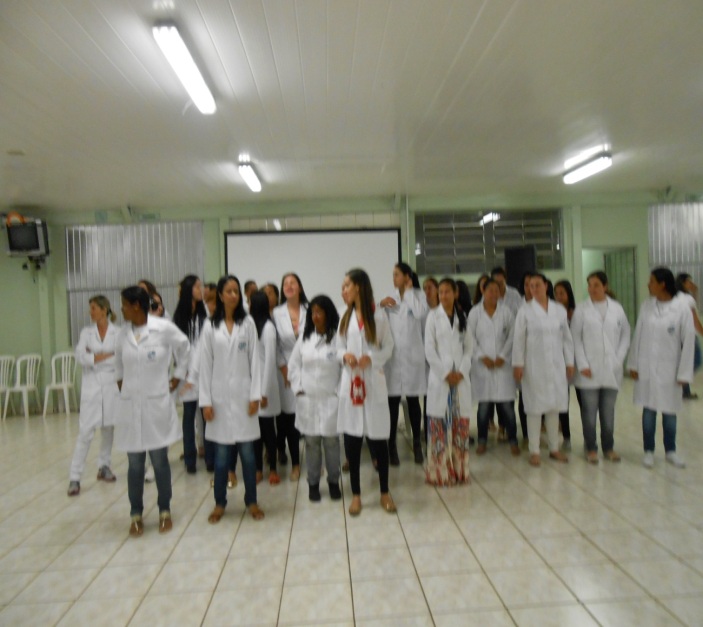 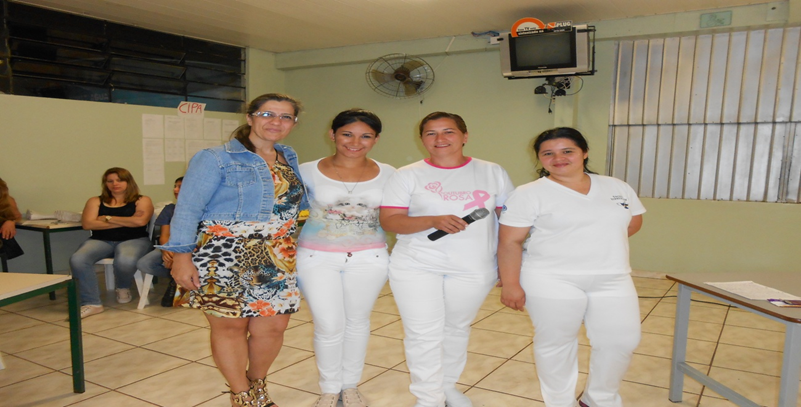 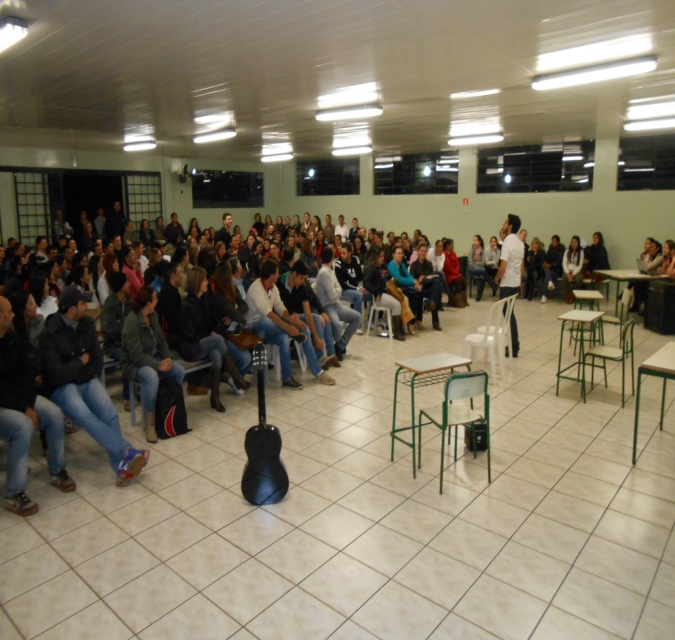 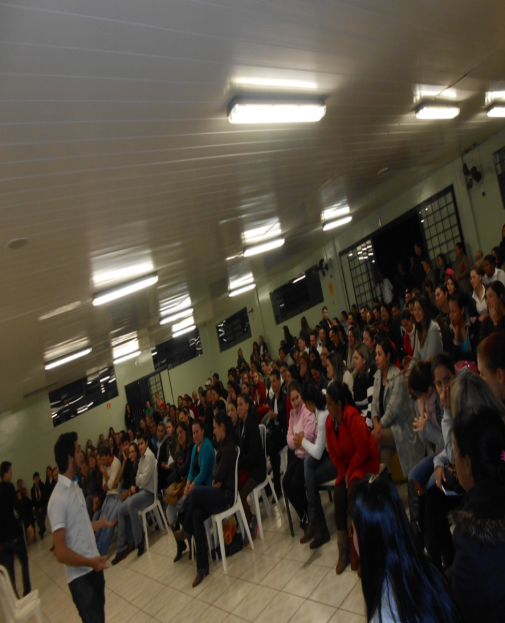 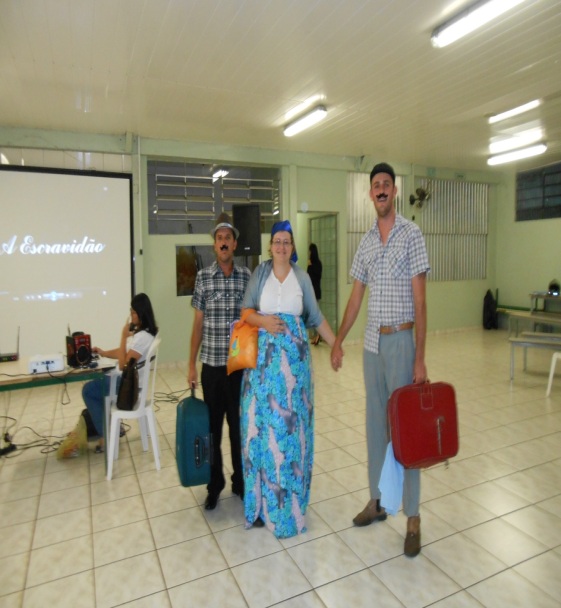 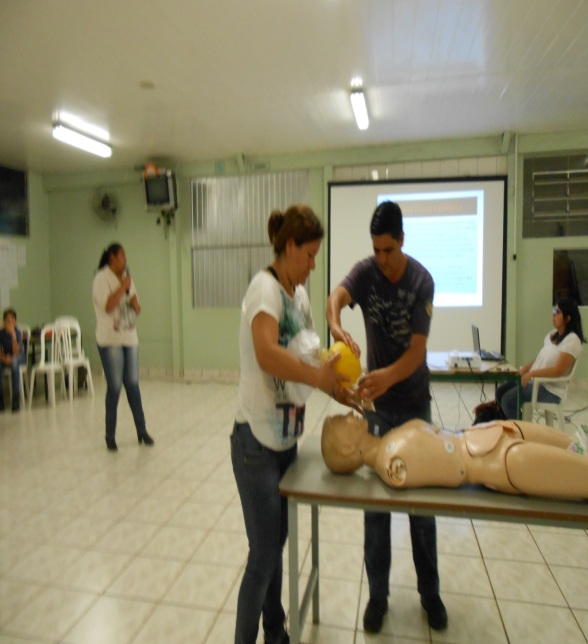 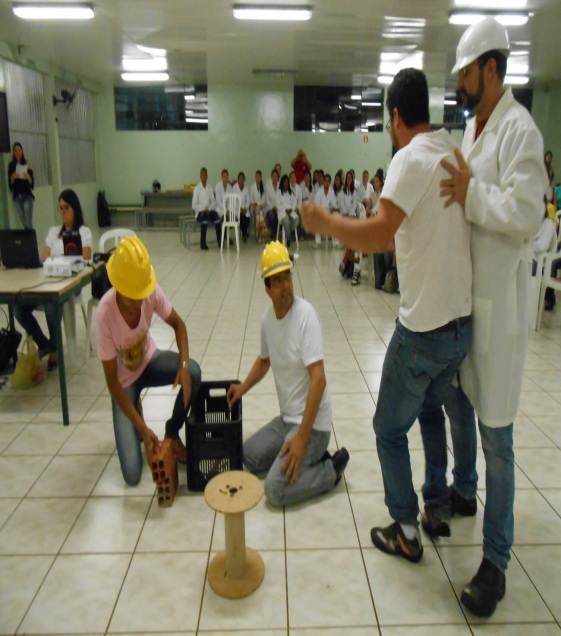 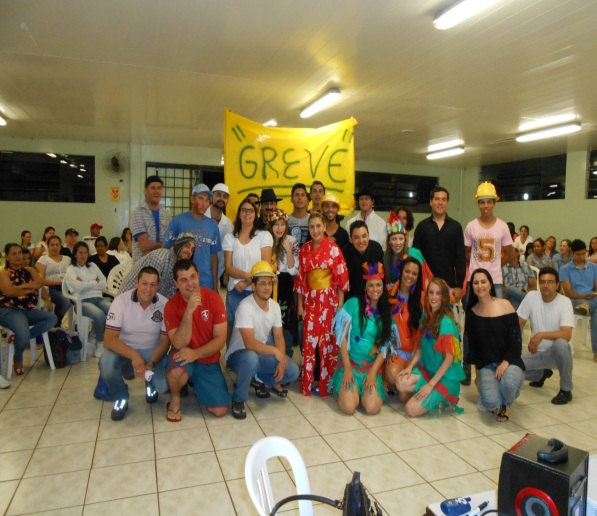 